Uitgewerkt voorbeeld Nederlands Complex leerdoel: De leerlingen schrijven een opinietekst over regionale taalvariatie in Vlaanderen.Gedragsniveau: creërenInhoudsniveau: procedurele kennisOmschrijving opdracht Schrijf een opinietekst over regionale taalvariatie in Vlaanderen. Daarbij richt je je ofwel op de media, ofwel op het onderwijs.Let op de volgende aandachtspunten:Je schrijft voor Het Nieuwsblad. Hou steeds je doelpubliek voor ogen.Geef aan waarover het debat gaat, maar blijf er niet te lang bij stilstaan. Het opiniestuk gaat om jouw mening over het debat en is geen herkauwing van de probleemstelling.Geef jouw mening op een indirecte manier. Zeg dus niet ‘Ik vind dat een goede vraag’, maar ‘Het is een goede vraag’.Voorzie 3 sterke en relevante argumenten die jouw opinie onderbouwen.Gebruik geen drogredenen.Gebruik geen emotionele argumenten.Je tekst moet een duidelijke structuur hebben: inleiding - midden - slot.Geef in je inleiding aan wat je betoog zal zijn.Werk in elke alinea van het middenstuk slechts 1 kerngedachte uit.Gebruik bindwoorden die de structuur van de tekst duidelijk maken.Formuleer een passende en kernachtige titel bij je tekst. De titel mag niet te formeel zijn (cf. doelpubliek).Verzorg je taalgebruik; maak geen spellings- en/of grammaticafouten.Praktische richtlijnen:De tekst omvat ongeveer 400 woorden. Je mag maximaal 10% boven of onder dat aantal zitten.Lay-out: je typt de tekst in lettertype Arial, tekengrootte 12 voor de tekst en 14 voor de titel, interlinie 1,5. Je vult de pagina uit.Opmerkingen bij deze rubric:  ook een cijferscore gevengewicht per evaluatiecriterium is goedwat is het verschil tussen ‘titel past niet echt bij de tekst’ en ‘titel houdt geen verband met de tekst’?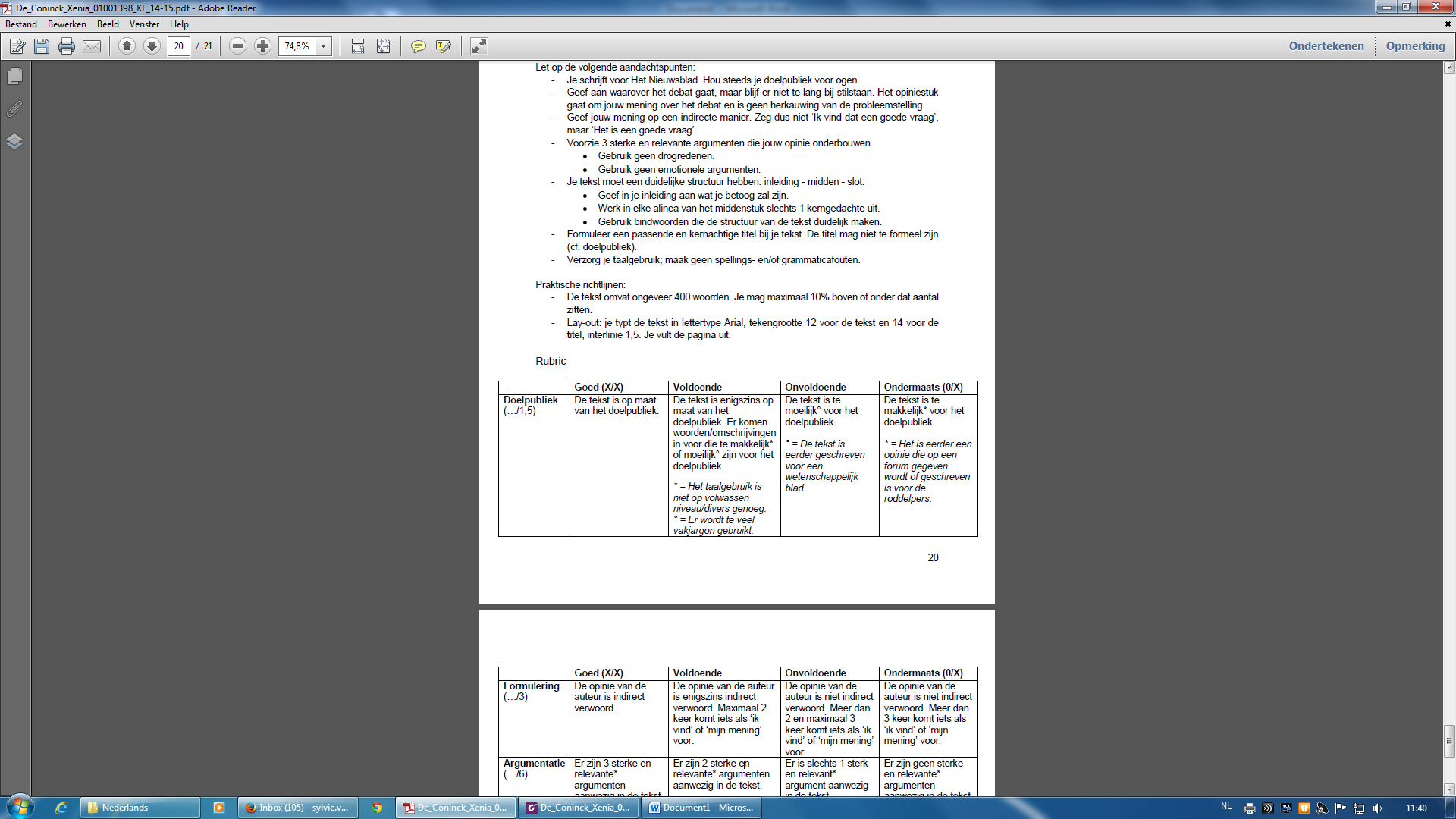 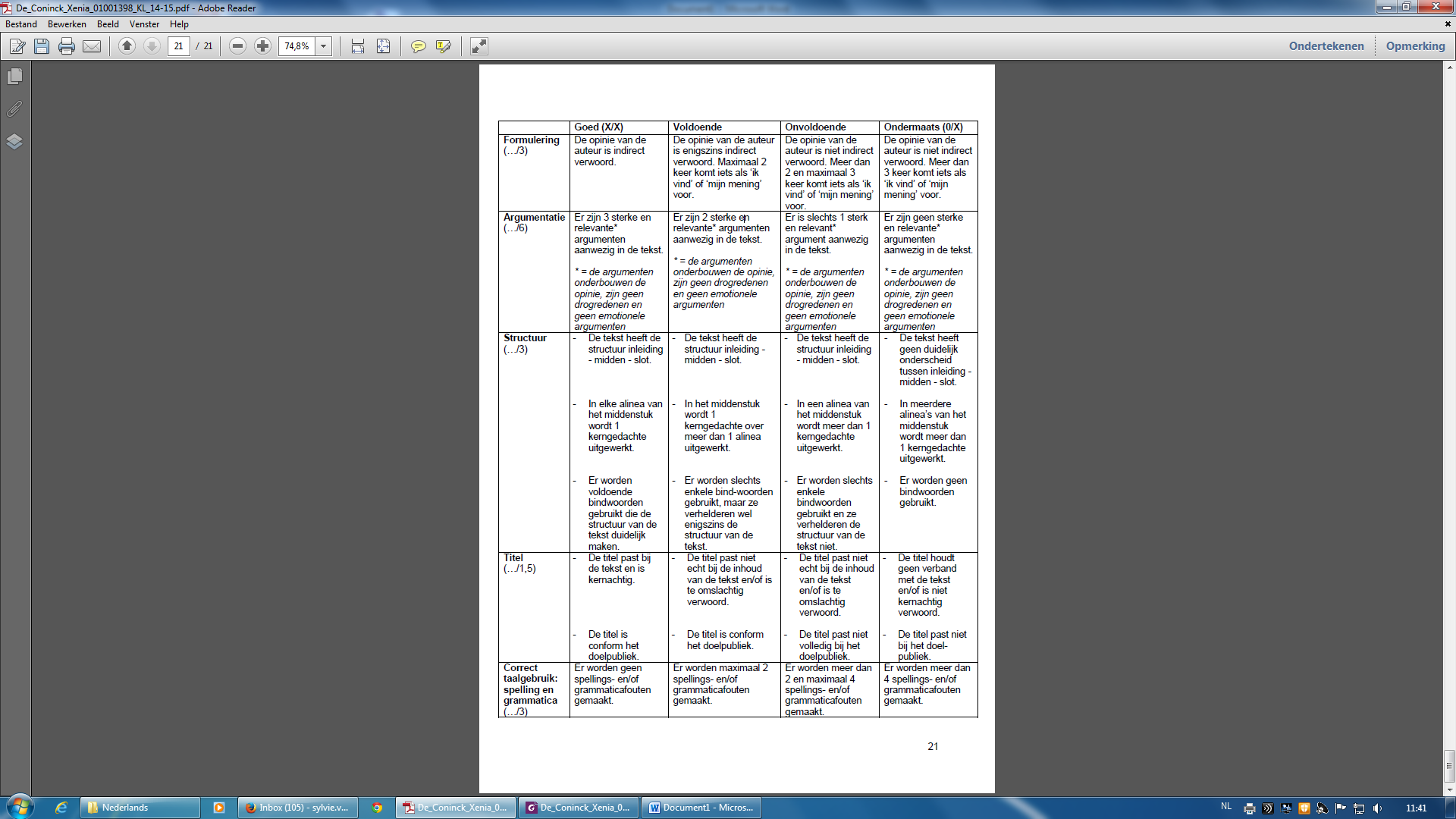 